TEHNISKĀ SPECIFIKĀCIJA Nr. TS 1602.019 v1Triecienatslēga, lieljaudas, 3/4” (darbināma ar akumulatoru), impulsaAttēlam ir informatīvs raksturs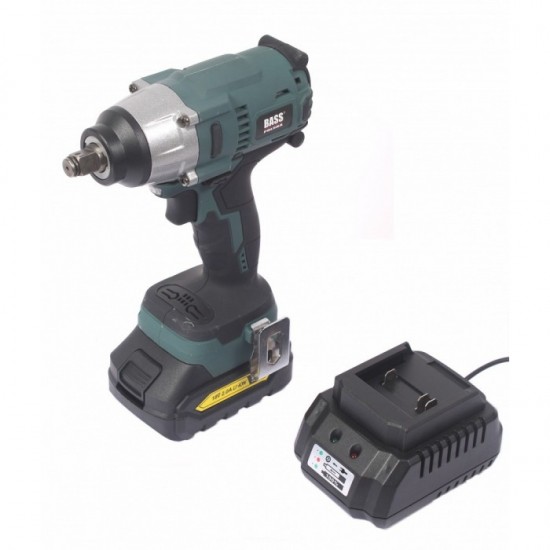 Nr.AprakstsMinimālā tehniskā prasībaPiedāvātās preces konkrētais tehniskais aprakstsAvotsPiezīmesVispārīgā informācijaVispārīgā informācijaVispārīgā informācijaRažotājs (nosaukums, ražotnes atrašanās vieta).Norādīt informāciju1602.019 Triecienatslēga, lieljaudas, 3/4” (darbināma ar akumulatoru), impulsa Norādīt pilnu preces tipa apzīmējumuPreces marķēšanai pielietotais EAN kods, ja precei tāds ir piešķirtsNorādīt vērtībuNorādīt vai, izmantojot EAN kodu, ražotājs piedāvā iespēju saņemt digitālu tehnisko informāciju par preci (tips, ražotājs, tehniskie parametri, lietošanas instrukcija u.c.)Norādīt informācijuParauga piegādes laiks tehniskajai izvērtēšanai (pēc pieprasījuma), darba dienasNorādīt vērtībuStandartiStandartiStandartiAtbilstība standartam LVS EN 62841-2-2:2014, Ar elektromotoru darbināmi rokas darbarīki, transportējami darbarīki un dārza tehnika. Drošums. 2-2.daļa: Īpašās prasības rokas skrūvgriežiem un trieciendarbības uzgriežņu atslēgām AtbilstAtbilsts Eiropas savienības direktīvai 2014/30/ES, Par elektromagnētisko savietojamībuAtbilstAtbilsts Eiropas savienības direktīvai 2011/65/ES, Par bīstamu vielu izmantošanas ierobežošanu elektriskās un elektromehāniskās iekārtāsAtbilstDokumentācijaDokumentācijaDokumentācijaIesniegts preces attēls, kurš atbilst sekojošām prasībām: ".jpg" vai “.jpeg” formātā;izšķiršanas spēja ne mazāka par 2Mpix;ir iespēja redzēt  visu preci un izlasīt visus uzrakstus, marķējumus uz tā;attēls nav papildināts ar reklāmu.AtbilstOriģinālā lietošanas instrukcija sekojošās valodāsLV Vides nosacījumiVides nosacījumiVides nosacījumiMinimālā darba temperatūra-25°CMaksimālā darba temperatūra+40°CTehniskā informācijaTehniskā informācijaTehniskā informācijaBezsuku, impulsa tipa elektromotorsAtbilstAkumulators Li-ion≥18 VAkumulatora tilpums (akumulators ar pieejamās enerģijas līmeņa indikāciju)≥5.0 AhInstrumenta turētājs 3/4” četrstūra AtbilstBrīvgaitas ātrums ≥ 1700 apgr/minMaksimālais griezes moments≥1000NmMaksimālais triecienu biežums≥2200 min-1Maksimālais skrūves diametrs≥M20Obligātā komplektācijaObligātā komplektācijaObligātā komplektācijaAkumulatoru skaits komplektā2gabUzlādes ierīceIekļauta komplektāKoferisIekļauts komplektā